 涡街流量计安装使用说明书目录目录	1前言	21. 概述	32.技术参数	43. 结构外观	64. 仪表安装	75. 电缆的接线方式	96. 调试与运行	12前言阅读完毕本手册后请与仪表仪器流动，并妥善保管本手册。请将本手册交于终端用户技术部门存放，以便后续使用查看。请在安装前认真查看本手册，安装使用中按照本手册内容操作，以免影响精度或损坏仪表注意：供电方式：本公司生产的涡街流量计，除配套的积算仪或电源外，若需要外部供电，均采用DC24V直流电源供电，电池供电为DC3.6V，任何不符合供电条件且由供电导致的损坏均不在保修范围内。推荐使用品牌电源或系统供电，涡街属于低功耗仪表，最大功耗电流不会超过30mA，客户自行参考供电使用。防爆声明：本公司仪表线路采用本安电路，但客户在使用在爆炸性气体环境中时也必须要提前声明，防爆型仪表和常规仪表有一定区别，因此在生产工艺上略有不同，另外，在爆炸性气体环境中也应该认真按照防爆要求安装使用。防护等级：本公司常规产品防护等级为IP65，代表含义为完全防止粉尘进入和任何角度低压喷射液体无影响。但是如果内部线路暴露在潮湿空气中也会对仪表产生影响，因此在潮湿环境中要密封好表壳、接线口等位置，若表壳内部有水进入，应立即断电，在干燥环境中吹干密封。在经常淋雨的环境中必须做好相应防护。使用环境：由于涡街流量计本很对于震动比较敏感，因此管道应该平稳无振动，并且周围不存在大型变电设备产生高频电磁干扰波。环境温度应在（-25℃~55℃）范围内，环境湿度应在（5%~90%）范围内。介质条件：本仪表测量应该满足介质满管，并且符合相应的温度、压力要求，要求温度、压力不可超过规定的范围，以免损坏仪表。对于负压介质，测量时应该提前声明，如果采用压力补偿，应选用负压压力传感器。概述涡街流量计根据卡门漩涡原理生产的速度式流量计，可用于常规气体、蒸汽和液体的测量和计量。涡街流量传感器具有较高的精度和比较宽的量程比，在使用中无可动部件，能够提高机械稳定性和减少维护量。涡街在测量工况体积时几乎不受介质温度、压力及组分的影响，因此便于仪表的标定生产，因此涡街流量传感器广泛用于生产生活中。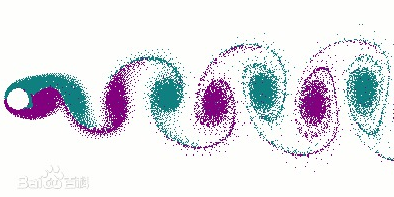 涡街流量计中，流量和产生的漩涡数目的关系可以是下列公式：Q：所测介质的工况体积流量，本公司以m³/h为单位。F：发生体产生的漩涡数目的频率，本公司以Hz为单位。K：是指计算或标定出的流量系数，代表每个立方有多少个频率信号，该系数一般由标定得出。标准表法标定系数K公式：（该公式也可以用于流量修正）2.技术参数主要技术参数表涡街精度等级系类：
涡街流量范围：不同口径仪表测量流量范围会有所不同，仪表选择过程中一定要按照流量使用范围来选择仪表，最忌讳的是按照管道粗细选择仪表。根据管道选择仪表最大的弊端是：很容易由于流量不足导致测量误差。涡街流量计的流量范围判定是以工况流量为依据，因此仪表选用中将流量转化为工况流量然后对比流量范围表，尽可能使常用流量在仪表测量的中间范围。涡街流量计工况流量范围表工况流量是指仪表测量出当前通过管道介质的体积，是在工作状态下的介质，例如气体是可以被压缩的，在管道内存在压力时，气体被压缩后的体积就是工况流量。工况流量会随着工作环境改变而改变。标况流量是指介质在标准大气压力下和0°（或20°）标准下的体积，当压缩气体被释放到标况环境中转化的体积。标况流量在任何环境中均不会发生改变。涡街流量计测量得出的是工况体积，只有做温压补偿后才可以得出标况体积，一般用于贸易计量时，气体采用标况为主，蒸汽通常采用质量计量。结构外观外观结构图注：具体外观尺寸参考附录仪表安装如果仪表安装在室外，应加仪表遮阳罩，避免日晒、雨淋。禁止安装在强烈振动的场合。禁止暴露在含有大量腐蚀性气体的环境。不要和变频器、电焊机等污染电源的设备共用电源，必要时加装净化电源A、安装对环境的要求：
	1、尽可能避开强电设备、高频设备，并且避免与这些设备共用电源。2、避开高温、寒冷、腐蚀性或极度潮湿的环境，如必须安装必须做好仪表保护工作。3、在室外安装时，应加防护罩，避免日晒、雨淋，接线时仪表线做成U型，最后进入表壳时线路为从下往上，避免下雨时雨水沿线路进入到表壳内部。4、仪表安装时应充分考虑好安装位置，并留出适当空间便于保养和维护。B、安装对管道的要求：仪表安装时应该充分考虑管道结构，应避免管道弯头或阀门。涡街安装时，应该充分预留出前后直管段，避免仪表安装位置不合适导致的误差。（下图为仪表安装时的管道长度要求）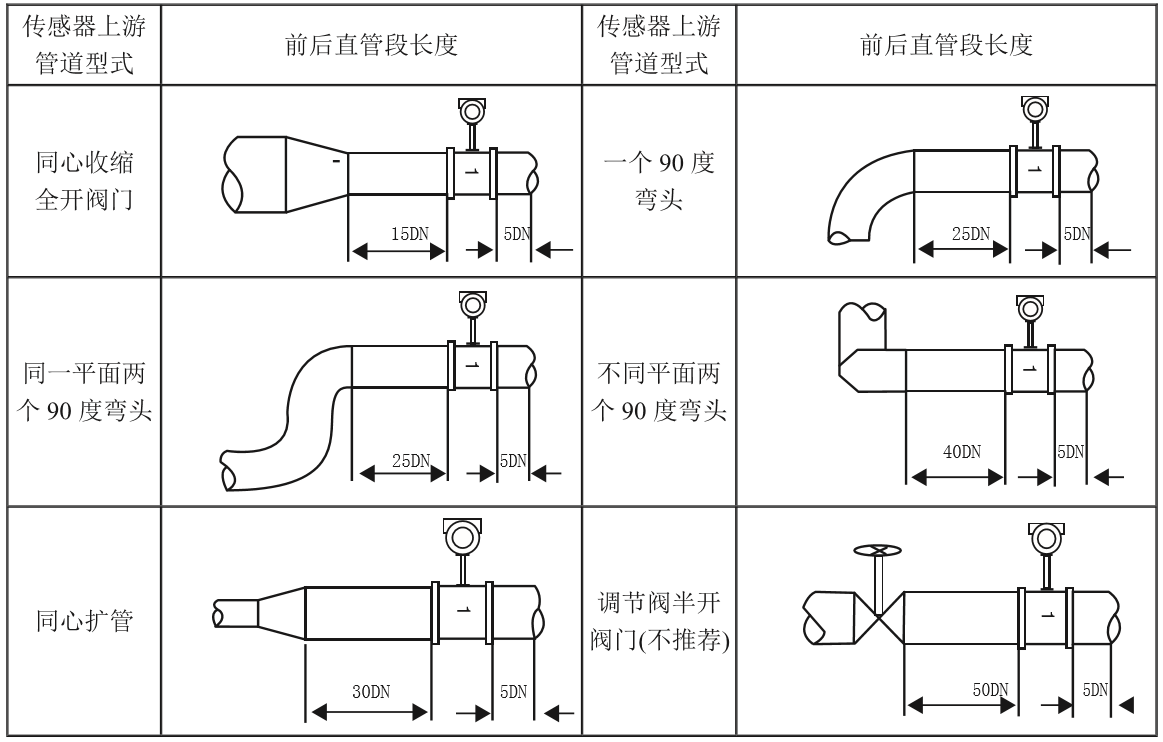 如果需要安装调节阀，调节阀不要安装在仪表的上游，而应该安装在仪表的下游10D以外的距离。(D为仪表内径，下同）仪表安装时，上下游管道应该和仪表内径一致，误差不应大于0.05D，并且应该保证同轴安装。仪表与法兰之间加装密封垫的，密封垫不得安装偏心、过小等影响流量状况。分体式安装时，测压孔安装在仪表后面3~5D范围处，测温孔预留安装在仪表后端6~8D范围内。如无必要，尽量避免安装在仪表前面。仪表安装时可以在管道上水平、垂直或倾斜安装。但是测量气体时，若管道内含有少量液体时，为防止液体影响流量计量，建议气流从下而上流动。测量液体时，为保证仪表满管测量，一般建议适当倾斜或垂直安装管道，介质从下而上流动；若液体介质内含有气泡，仪表应该安装在管线较低处。（a为气体含有液体时，b为液体含有气泡时）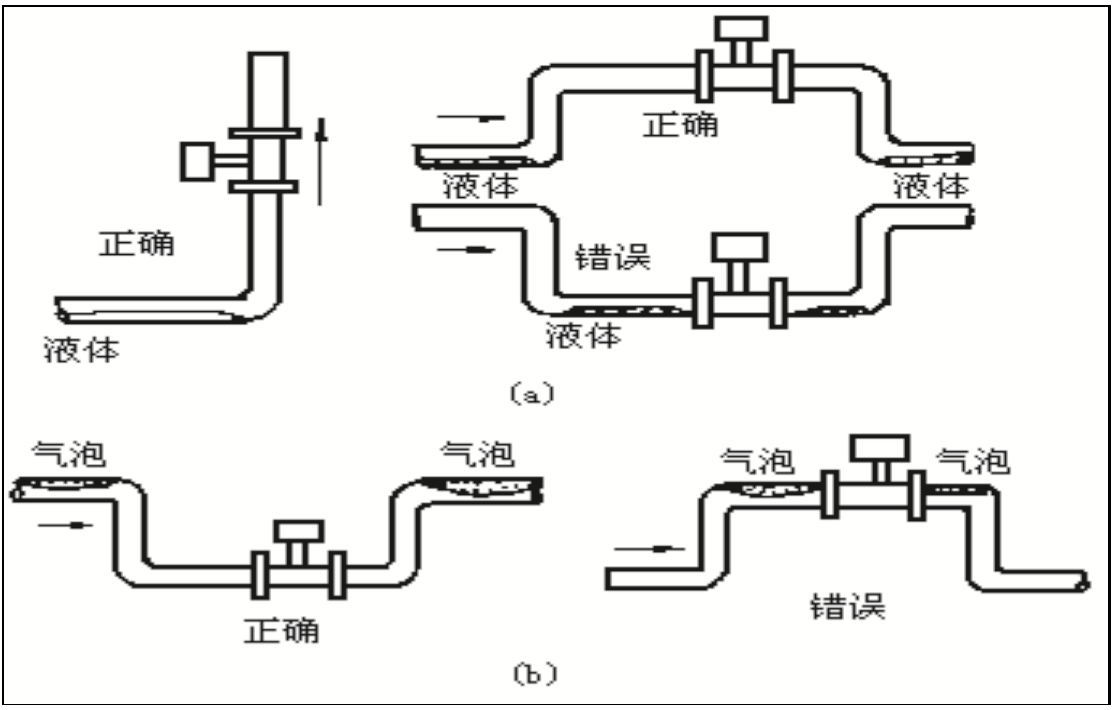 C、插入式涡街安装：1. 在管道上用气焊开一个略小于φ100mm的圆孔，并把圆孔周围毛刺清除干净，以保证测头旋转流利2. 在管道圆孔处焊上厂家提供的法兰，要求法兰轴线与管道轴线垂直。3. 将球阀及传感器安装在焊接好的法兰上。4. 调节丝杠，使插入深度符合要求（保证测头中心轴线和管道中心轴线重合），流体流向必须与方向标上的指示箭头保持一致。5. 均匀拧紧压盖上的螺丝。(注：压盖的松紧程度决定仪表的密封程度和丝杠能否旋动)6. 检查各环节是否完成好，慢慢打开阀门观察是否有泄漏（需特别注意人身安全）若有泄露请重复步骤5、6。D、安装禁忌电缆的接线方式禁止带电进行操作确认供电类型及方式本公司产品分为两种类型，根据供电方式不同区分，分为电池供电和24V供电两类。接线：V+ V-为两线制电流输出端口。IN+ P+ P- IN-为压力传感器接口。3.6+ 3.6-为电池接口。F+ F- 为频率输出电源正负接口 FOUT为频率输出接口。需要哪个部分的功能接对应部分的接线端子即可。调试与运行外观介绍B1为SHIFT按键，B2为∆按键，B3位SET按键。A、按键		该线路板通过外观可以发现有三个按键存在，它们的功能是：SHIFT：	a、	切换屏幕。可以在主界面按这个切换到菜单屏幕。b、	切换菜单项目，在菜单屏幕按这个键可以切换不同菜单。c、	位移键，在参数设置中，可以用这个按键移位。d、	退出，在参数设置内，不具有位移项目内按这个按键可以退出菜单项目。∆：		数字项目加功能，在可以输入数字的项目按这个可以调整数字大小，数字大小可循环显示出来。比如当前显示6，可以按2次显示为8，或再多按3次显示为1。SET：	a、	确认功能，主要是修改参数后按这个按键可以确认参数b、	切换菜单，在参数设置中，直接按该键可以切换到其他参数，参数列表循环显示。B、显示		左上角显示提示行：正常情况显示OK，SET和SAVE，如果参数有明显的错误时会显示ERR，PT 24 B I F代表电路板功能，PT代表温压补偿，24代表24V输出，B代表电池供电,I代表两线制电流输出，F代表频率输出，485代表485输出，显示的代表就有这部分功能第二排显示瞬时值：由瞬时提示字、瞬时值和当前单位组成。第三排显示累计值：由累计值整数部分、四位累计小数部分和单位组成。第四排为温度和压力状态：左侧为温度标志、温度值和温度单位组成，右侧为压力标志、压力值和压力单位组成。二、参数设置A、主页面显示B、参数设置主界面   按 SHIFT（移位选择菜单）键     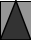 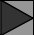 2.3 参数设置主界面1、常用功能设置：标定参数设置：注意：以下菜单非专业人员禁止私自调动，私自调动可能导致温度压力不准。拨码开关设置涡街流量计通过调节拨码开关来调节不同口径的仪表性能，在涡街流量计共计5组拨码开关，其位于显示屏下面的主板上，旁边分别标注：GB（4组）、SB（4组）、K1、K2、K3的印刷字样GB和SB为四组拨码，其作用是信号增益，可以简单理解为灵敏度，正常出厂GB为1、2为on，SB为3为on，其意义为在正常使用时，采用拨码位对应的值的和为单位，值越大灵敏度越高。K1、K2和K3的作用为信号滤波，他们的每个含义均有不同，这里提供常用口径和介质对应的设置值，当然，由于仪表本身方面的差异，可能出厂时和下表略有不同四、常见问题1、现场仪表频率变化量较大，排除方法：A.首先检查直管段是不是满足要求，气体的可以放宽保证前10D后5D的直管段就可以，液体直管段不满足要求影响较大，直管段不够长建议更改安装位置。B.现场可能有电磁干扰，方法：加强滤波功能，把灵敏度调低，通过打拨码开关实现。C.现场流量太小，低于仪表下限，例如:300口径的插入式测气体，下限是1500m3/h,但现场指示500 m3左右的瞬时流量，因为流量处于下限，数值不成线性变化，可通过更改仪表系数提高流量（不建议使用）。D.测液体有脉动流也会出现类似的情况。2、现场有50HZ的干扰，一般是屏蔽线未接地。3、现场无流量信号。A.仪表小信号切除过大，可到参数设置里修改;B.电源未接好，不通电;C.流量很低达不到信号触发点;D.4-20mA输出的表出厂前未设置量程。4、实际流量增大，可仪表显示减小，检查现场工况原因（ 如管道工艺等）。5、实际流量减小，可仪表显示增大，大部分是管道震动或者是安装时垫片不在管道中心点，应重新安装仪表。6、同工况的仪表显示不一致，相差较大,A.客户的经验值是错的，或者是工况有差别，例如管道走向的问题，直管段的问题,震动的问题等;B.参数客户修改过;C.工况流量太低，下限不成线性;D.温压补偿的表，温度压力出现故障。7、4-20mA输出的仪表，显示和系统显示不一致。A.参数设定的单位不一致，或者量程没有对应一致;B.4-20mA输出线缆过长（超过1000米），损耗大。8、仪表显示的流量与实际相差很大，大部分原因是参数设置单位的问题。9、仪表静态有流量大部分是现场管道有震动造成，对管道采取减震措施或降低仪表灵敏度可减轻或消除。公称通径(mm)15、20、25，40，50，65，80，100，125，150，200，250，300，(300～1000插入式)公称压力(MPa)DN15-DN200 4.0(>4.0协议供货)，DN250-DN300 1.6(>1.6协议供货)介质温度(℃)压电式：-40～100，-40～250，-40～330；电容式： -40～400，-40～500（协议订货）本体材料1Cr18Ni9Ti，(其它材料协议供货)允许振动加速度压电式:0.2g      电容式:1.0～2.0g精确度±1%R，±1.5%R；插入式：±2.5%R，范围度1：6～1：25供电电压传感器：DC 24V（直流）；电池供电型：3.6V电池输出信号方波脉冲(不包括电池供电型)：高电平≥供电电压减去1V，低电平≤1V；电流：4～20mA压力损失系数符合JB/T9249标准　Cd≤2.4防爆标志EXiaIICT4 Ga本安参数Ui= 28VDC，Ii=100mA，Pi=0.657W，Ci=0.μF，Li=0mH防护等级普通型IP65     潜水型 IP68环境条件温度-20℃～55℃，相对湿度5%～90%，大气压力86～106kPa适用介质气体、液体、蒸汽传输距离三线制脉冲输出型：≤300m，两线制标准电流输出型 (4～20mA) ≤1500m；负载电阻≤500Ω；  RS485≤1200m.准确度等级准确度等级1.01.52.02.5最大影响误差最大影响误差注：分界流量是指0.2注：分界流量是指0.2注：分界流量是指0.2注：分界流量是指0.2注：分界流量是指0.2注：分界流量是指0.2仪表口径(mm)液体液体气体气体仪表口径(mm)测量范围(m3/h)输出频率范围(Hz)测量范围(m3/h)输出频率范围(Hz)150.3～5    24～4004～20352～1761200.6～1023～3826～30254～1273251.2～1621～3208～55161～111232     1.8～2018～20010～12097～1172402～4010～19027～205134～1018503～608～15035～38087～952654～856～12060～64071～764806.5～1304.1～8286～110054～69610015～2204.7～69133～170042～54812520～3503.2～57150～200026～34615030～4502.8～43347～400034～39220045～8002～31560～800023～32625065～12501.5～25890～1100018.5～22930095～20001.2～241360～1800016～216(300)100～15005.5～871560～1560085～880(400)180～30005.6～872750～2700085～880(500)300～45005.6～884300～4300085～880(600)450～65005.7～896100～6100085～880(800)750～100005.7～8811000～11000085～880(1000)1200～17005.8～8817000～17000085～880>(1000)协议协议法兰卡装式涡街流量计左侧为不带补偿类型的涡街流量计右侧为补偿型涡街流量计配套卡装法兰，安装使用比较方便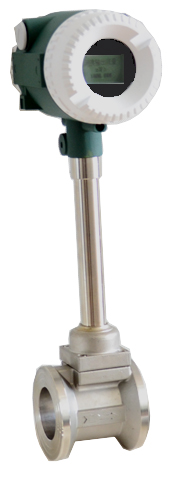 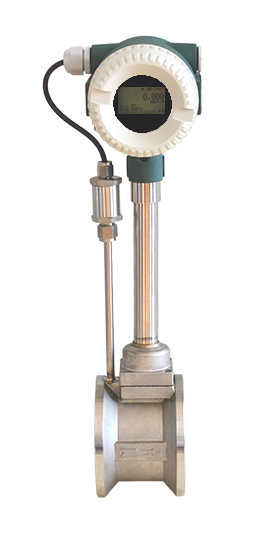 法兰连接式涡街流量计左侧为不带补偿型涡街流量计右侧为补偿型涡街流量计涡街自带法兰，只需要和管道上的配对法兰连接后使用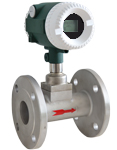 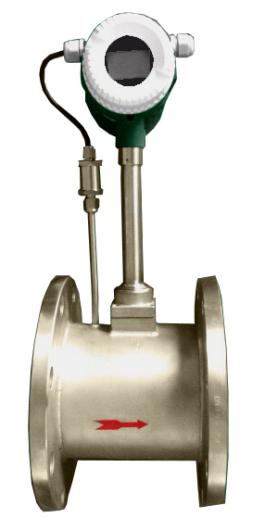 插入式涡街流量计左侧为简易插入式涡街流量计，通过与底座法兰连接使用，测头插入到管道中心位置，方向调节好。可用于大口径测量右侧为球阀插入式涡街流量计，配套球阀可以方便的拆卸维护，适用于大口径和需要经常维护的介质环境中使用。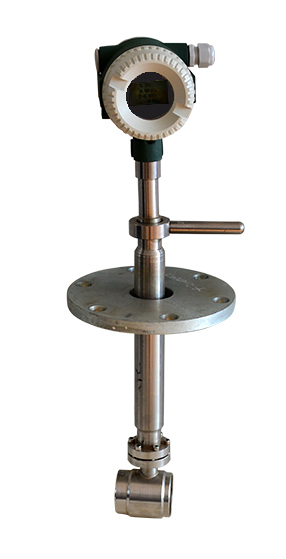 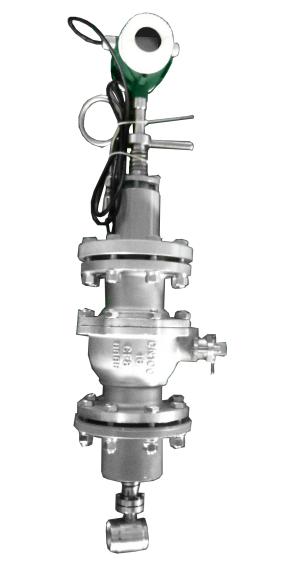 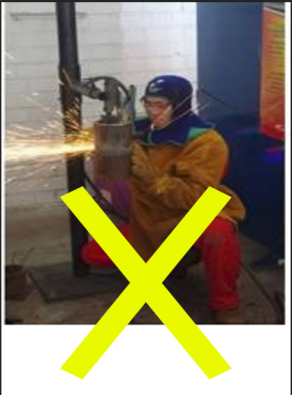 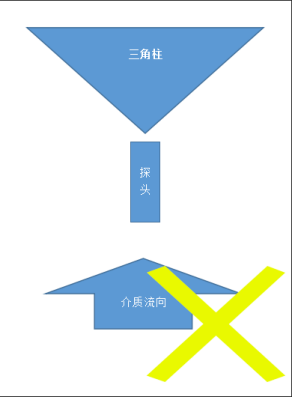 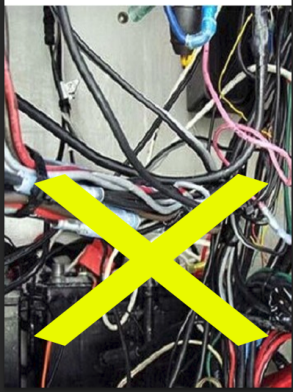 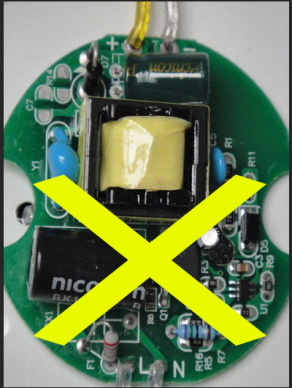 禁止焊接时夹持仪表禁止仪表反向安装切勿布线与强电线走在一起未经指导切勿拆卸仪表内部器件V+V-IN+P+P-IN-3.6+3.6-F+FoutF-菜单名称参数值含义语言0：中文1：英文设置仪表语言算法常规体积（工况求体积）常规质量（工况求质量）标况体积（标况求体积）标况质量（标况求质量）温度补偿（饱和蒸汽）压力补偿（饱和蒸汽）温压补偿（过热蒸汽）根据介质不同和选用的单位不同，选用不同的算法。单位m3/h； m3/m； l/h；l/mNm3/h；Nm3/m；NL/mt/h；  kg/m； kg/h流体要显示的单位，单位要和算法匹配。标定下限0用于多段系数的标定，默认为0，下限值必须小于上限值。标定上限04个上限值，标定上限0和1设置2和3为0的话为标定3个点，标定上限0，1，2，3全设置为标定5个点。流量系数3600计算流量时所需要的流量仪表系数，此处4个系数对应标定上限和下限的4段标定。满度流量1000设置20mA电流输出时满度对应的瞬时流量(不允许设为0)。单位与“单位选择”中选定的单位一致。密度设置1000设流体的密度值，单位kg/m3(不允许设为0)（质量类算法需用此设置的密度值计算，对体积类算法和蒸汽算法不起作用）  温度设置0000用于定值时候设置温度，如连接传感器自动采集此菜单和压力设置菜单必须同时为0，有一项不为0则变为定值计算。表压设置0000用于定值时候设置压力，如连接传感器自动采集此菜单和温度设置菜单必须同时为0，有一项不为0则变为定值计算。（注意此处为表压）。下限切除10设置低于设置频率不显示流量（用于排除静态时因环境条件导致的干扰）。累计清零清零清除累计流量。密码2010用于设置进入参数菜单的密码，现场管理员可以修改该密码以防止被恶意篡改参数。零点抗震00用于过滤掉仪表零点周期性的震动干扰，必须设置成00，否则可能没有流量显示。背光0设置为1背光打开，设置为0背光关闭速度0设置为1位滤波算法，用于现场流量不稳定菜单名称参数意义T100PT100 100欧姆校准 PT1000对应变阻箱设置1000欧姆。采用高低精度AD转换芯片AD7705，不校准情况也可以保证3-4℃的误差，校准后误差小于等于0.5℃。T160变阻箱打到160欧姆校准 PT1000对应变阻箱设置对应1600欧姆。同上。T210变阻箱打到210欧姆校准 PT1000对应变阻箱设置对应2100欧姆。同上。P min压力零点校验值。P max压力满度校验值。P ran压力量程。P+：0压力模式，正压或负压，用于定值压力时的负压设置。4mA：4.0000校准4mA，此菜单凡是校准必须重新设置参数为4，采用高精度16位DA转换芯片AD421，比一般万用表精度高，客户不特别要求不需要校准。20mA：20.000校准20mA，此菜单凡是校准必须重新设置参数为20。同上。PT100/PT1000温度传感器选择Tco温度线性修正，默认为50，举例如果主界面为100℃，标准为101℃，此处设置为51，如果标准为99℃，此处设置为49。LocalP当地大气压设置。PB/PJPB为表压压力传感器，PJ为绝压压力传感器T0/T20T0为标况气体体积为0℃一个大气压，T20为20℃，用于标况气体体积流量的计算。一般天然气为20℃标准，其他为0℃。拨码位1234值1248液体液体液体液体口径K1K2K315135751232013575123251357543213575440145871234501458758014586745100145867612514588715014588720048882503478787830034787878气体气体气体气体口径K1K2K31512561120125611251256223212562240135722501357238013573131001357312312513574123150135744200145854250145861234300145875